損害賠償責任負担請書本申請にかかる公共ます及び取付管、下水道本管等工事の施工にあたって、貴市又は第三者に損害を及ぼしたときは、いっさいの賠償責任を負います。　　年　　月　　日設　置　義　務　者住　所　氏　名　　　　　　　　　　　　　　印施　工　業　者住　所　氏　名　　　　　　　　　　　　　　印村上市長　あて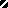 